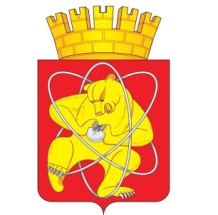 Городской округ «Закрытое административно – территориальное образование  Железногорск Красноярского края»АДМИНИСТРАЦИЯ ЗАТО г. ЖЕЛЕЗНОГОРСКРАСПОРЯЖЕНИЕ26 июля 2022                                                                                                                          285прг. ЖелезногорскО внесении изменений в распоряжение Администрации ЗАТО г. Железногорск от 24.04.2019 № 161пр «Об утверждении порядка взаимодействия сил и средств при тушении ландшафтных и лесных пожаров»В соответствии с Федеральным законом от 21.12.1994 № 68-ФЗ «О защите населения и территорий от чрезвычайных ситуаций природного и техногенного характера», Федеральным законом от 21.12.1994 № 69-ФЗ «О пожарной безопасности»,  Федеральным законом от 06.10.2003 № 131-ФЗ «Об общих принципах организации местного самоуправления в Российской Федерации», Постановлением Правительства Российской Федерации от 21.05.2007 № 304 «О классификации чрезвычайных ситуаций природного и техногенного характера», Постановлением Правительства Российской Федерации от 07.10.2020 № 1614 «Об утверждении Правил пожарной безопасности в лесах», Постановлением Правительства Российской Федерации от 16.09.2020 № 1479 «Об утверждении правил противопожарного режима в Российской Федерации», Постановлением Правительства Российской Федерации от 30.12.2003 № 794 «О единой государственной системе предупреждения и ликвидации чрезвычайных ситуаций», приказом МЧС России от 08.07.2004 № 329 «Об утверждении критериев информации о чрезвычайных ситуациях», постановлением Администрации Красноярского края от 20.08.1997 № 451-п «О порядке сбора и обмена в Красноярском крае информацией в области защиты населения и территорий от чрезвычайных ситуаций межмуниципального и краевого характера», постановлением Администрации ЗАТО г. Железногорск от 02.11.2004 № 1584 «О введении в действие Инструкции о порядке, сроках, критериях и формах представления информации в области защиты населения и территорий от чрезвычайных ситуаций природного и техногенного характера», постановлением Администрации ЗАТО г. Железногорск от 08.05.2008 года № 709-п «Об утверждении положения о городском звене территориальной подсистемы единой государственной системы предупреждения и ликвидации чрезвычайной ситуации ЗАТО Железногорск», постановлением Администрации ЗАТО г. Железногорск от 22 февраля 2012 № 342 «О мерах по охране лесов от пожаров на территории ЗАТО Железногорск Красноярского края», постановлением Администрации ЗАТО г. Железногорск от 25.05.2015 № 810 «Об утверждении Положения о единой дежурно-диспетчерской службе ЗАТО Железногорск», Уставом ЗАТО             Железногорск и в связи с кадровыми изменениями1. Внести в распоряжение Администрации ЗАТО г. Железногорск от 24.04.2019 № 161пр «Об утверждении порядка взаимодействия сил и средств при тушении ландшафтных и лесных пожаров» следующее изменение:1.1. Пункт 4 распоряжения изложить в новой редакции:«4. МП «ПАТП» (С.А. Истомин) обеспечить доставку сил и средств ФГБОУ ВО Сибирская пожарно - спасательная академия ГПС МЧС России, в количестве 20 человек, автобусом МП «ПАТП» к месту тушения и по окончании тушения к месту постоянной дислокации.»2. Отделу общественных связей Администрации ЗАТО г. Железногорск (И.С. Архипова) разместить настоящее распоряжение на официальном сайте городского округа «Закрытое административно-территориальное образование Железногорск» в информационно-телекоммуникационной сети Интернет.3. Контроль над исполнением настоящего распоряжения возложить на первого заместителя Главы ЗАТО г. Железногорск по жилищно – коммунальному  хозяйству А.А. Сергейкина.4. Настоящее распоряжение вступает в силу с момента его подписания.Глава ЗАТО г. Железногорск                 И.Г. Куксин